「2017跨域新世代 人才創未來」教育部區域產學合作中心產學人才培育交流會【活動目的】教育部區域產學合作中心推動技專院校與產業進行人才培育合作，期待學生畢業後能為產業所用，縮短學用落差，協助各校推動學生進行校外實習與成立產學專班，特辦理北中南三個場次人才培育交流會，橋接技專院校與產業進行合作。【主辦單位】教育部區域產學合作中心-國立高雄第一科技大學            教育部區域產學合作中心-國立屏東科技大學【協辦單位】中華民國觀光旅館商業同業公會、中華民國旅行商業同業公會全國聯合會、            中華民國旅館經理人協會、台灣國際物流暨供應鏈協會、            中華採購與供應管理協會、社團法人台灣服務業發展協會【活動時間】南部場106／05／23（二）下午2：30【活動地點】蓮潭會館國際一廳（高雄市左營區崇德路801號）【活動對象】全台技專院校承辦校外實習及產業專班單位、企業產學合作承辦單位【活動聯絡人】教育部區域產學合作中心－國立高雄第一科技大學 張筠昀 專員聯絡電話：07-6011000轉1473	聯絡信箱：yyc@nkfust.edu.tw傳真電話：07-6011097【活動議程表】「2017跨域新世代 人才創未來」教育部區域產學合作中心產學人才培育交流會活動報名表參加場次：106年05月23日（二）下午02：30※敬請於106年05月08日(一)下午5：30前惠覆報名表與廠商需求表，俾利準備資料，如有相關問題可逕洽活動聯絡人張筠昀專員(電話:07-6011000#1473，Email:yyc@nkfust.edu.tw，傳真:07-6011097)。產業實務實習-廠商需求表※敬請於106年05月08日(一)下午5：30前惠覆報名表與廠商需求表，俾利準備資料，如有相關問題可逕洽活動聯絡人張筠昀專員(電話:07-6011000#1473，Email:yyc@nkfust.edu.tw，傳真:07-6011097)。時　　間議 程 內 容報告人／主持人14:00－14:30報到（相見歡）報到（相見歡）14:30－14:35活動單位致詞國立高雄第一科技大學代表國立屏東科技大學代表14:35 - 15:30產學專班與產業實習 模式介紹教育部區域產學合作中心-國立屏東科技大學 張喬博經理15:30－15:45廠商與校系介紹廠商與校系介紹15:45－16:15產學實務經驗分享國立高雄第一科技大學廠商代表國立屏東科技大學廠商代表16:00－17:30雙方代表交流座談雙方代表交流座談17:30－賦歸賦歸廠商名稱電話/分機電話/分機聯 絡 人傳    真傳    真交通方式□接駁車（預計下午1點50分發車）　□自行前往□接駁車（預計下午1點50分發車）　□自行前往□接駁車（預計下午1點50分發車）　□自行前往□接駁車（預計下午1點50分發車）　□自行前往□接駁車（預計下午1點50分發車）　□自行前往地圖《自行開車》 （請留意停車場進入位置）高速公路：中山高與南二高南下－接國道10號鼎金系統交流道－中華路交流道下接翠華路－左轉崇德路約距250公尺後，會館在您右邊。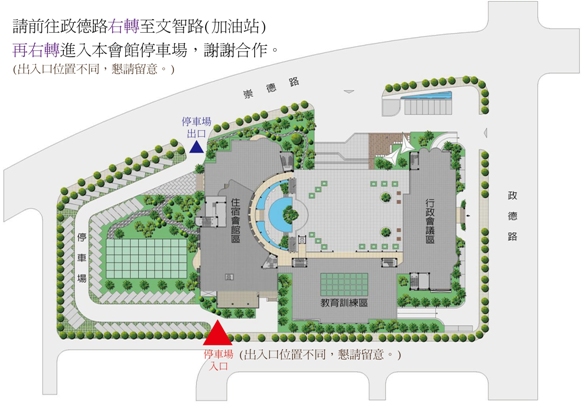 《自行開車》 （請留意停車場進入位置）高速公路：中山高與南二高南下－接國道10號鼎金系統交流道－中華路交流道下接翠華路－左轉崇德路約距250公尺後，會館在您右邊。《自行開車》 （請留意停車場進入位置）高速公路：中山高與南二高南下－接國道10號鼎金系統交流道－中華路交流道下接翠華路－左轉崇德路約距250公尺後，會館在您右邊。《自行開車》 （請留意停車場進入位置）高速公路：中山高與南二高南下－接國道10號鼎金系統交流道－中華路交流道下接翠華路－左轉崇德路約距250公尺後，會館在您右邊。《自行開車》 （請留意停車場進入位置）高速公路：中山高與南二高南下－接國道10號鼎金系統交流道－中華路交流道下接翠華路－左轉崇德路約距250公尺後，會館在您右邊。姓名部門職稱職稱聯絡方式聯絡方式手機： 手機： E-Mail：E-Mail：手機： 手機： E-Mail：E-Mail：公司名稱基本資料公司統編基本資料公司地址公司簡介負責人員工人數員工人數公司簡介成立時間資本額資本額公司簡介服務項目實習資料實習時間□ 暑期（7-8月）□ 第1學期（106年9月－107年1月）□ 第2學期（107年2月－6月）□ 學年（106年7月－107年6月）□ 暑期（7-8月）□ 第1學期（106年9月－107年1月）□ 第2學期（107年2月－6月）□ 學年（106年7月－107年6月）□ 暑期（7-8月）□ 第1學期（106年9月－107年1月）□ 第2學期（107年2月－6月）□ 學年（106年7月－107年6月）□ 暑期（7-8月）□ 第1學期（106年9月－107年1月）□ 第2學期（107年2月－6月）□ 學年（106年7月－107年6月）□ 暑期（7-8月）□ 第1學期（106年9月－107年1月）□ 第2學期（107年2月－6月）□ 學年（106年7月－107年6月）實習資料實習地點實習資料實習內容實習資料需求人數實習資料具備技能實習資料合作學校實習資料合作科系實習資料甄選方式□書面審查 □筆試測驗 □面試 □其他□書面審查 □筆試測驗 □面試 □其他□書面審查 □筆試測驗 □面試 □其他□書面審查 □筆試測驗 □面試 □其他□書面審查 □筆試測驗 □面試 □其他實習資料福利待遇□獎助金：        □時薪：        □月薪：        （外場        ；內場：        ；全勤：        ）□獎助金：        □時薪：        □月薪：        （外場        ；內場：        ；全勤：        ）□獎助金：        □時薪：        □月薪：        （外場        ；內場：        ；全勤：        ）□獎助金：        □時薪：        □月薪：        （外場        ；內場：        ；全勤：        ）□獎助金：        □時薪：        □月薪：        （外場        ；內場：        ；全勤：        ）實習資料福利待遇□勞保□健保 □團保 □平安險□意外險□提撥勞退□勞保□健保 □團保 □平安險□意外險□提撥勞退□勞保□健保 □團保 □平安險□意外險□提撥勞退□勞保□健保 □團保 □平安險□意外險□提撥勞退□勞保□健保 □團保 □平安險□意外險□提撥勞退實習資料福利待遇□供膳：□早餐 □中餐□晚餐 □或提供餐費補助(       元/月)□供宿  □或提供住宿補助(       元/月)□供膳：□早餐 □中餐□晚餐 □或提供餐費補助(       元/月)□供宿  □或提供住宿補助(       元/月)□供膳：□早餐 □中餐□晚餐 □或提供餐費補助(       元/月)□供宿  □或提供住宿補助(       元/月)□供膳：□早餐 □中餐□晚餐 □或提供餐費補助(       元/月)□供宿  □或提供住宿補助(       元/月)□供膳：□早餐 □中餐□晚餐 □或提供餐費補助(       元/月)□供宿  □或提供住宿補助(       元/月)實習資料福利待遇□三節禮金 □年終獎金 □考核獎金 □績效獎金 □員工旅遊 □員工尾牙 □生日禮金 □團康活動 □婚喪補助 □教育訓練□其他                                             □三節禮金 □年終獎金 □考核獎金 □績效獎金 □員工旅遊 □員工尾牙 □生日禮金 □團康活動 □婚喪補助 □教育訓練□其他                                             □三節禮金 □年終獎金 □考核獎金 □績效獎金 □員工旅遊 □員工尾牙 □生日禮金 □團康活動 □婚喪補助 □教育訓練□其他                                             □三節禮金 □年終獎金 □考核獎金 □績效獎金 □員工旅遊 □員工尾牙 □生日禮金 □團康活動 □婚喪補助 □教育訓練□其他                                             □三節禮金 □年終獎金 □考核獎金 □績效獎金 □員工旅遊 □員工尾牙 □生日禮金 □團康活動 □婚喪補助 □教育訓練□其他                                             聯繫方式聯絡人員職稱職稱聯繫方式聯絡電話傳真電話傳真電話聯繫方式電子郵件聯繫方式合作模式□實習 □產學專班 □連貫式培育方案 □教師研習 □技術合作□實習 □產學專班 □連貫式培育方案 □教師研習 □技術合作□實習 □產學專班 □連貫式培育方案 □教師研習 □技術合作□實習 □產學專班 □連貫式培育方案 □教師研習 □技術合作□實習 □產學專班 □連貫式培育方案 □教師研習 □技術合作